Gelieve deze projectfiche over te maken aan de EFRO-Managementautoriteit via erik.degendt@vlaio.be (Prioritaire As 1) of frederik.maertens@vlaio.be, philippe.rousseau@vlaio.be (Prioritaire As 2).Gelieve deze projectfiche te beperken tot maximaal 2 pagina’s.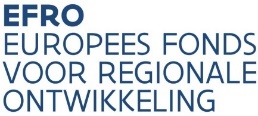 Samenvattende ProjectficheProjectProjectProjectProjectProjectProjectProjectProjectPrioriteitSDProjecttitelProvincie/Vlaams GewestPlaats Uitvoering (NUTS-niveau)Plaats Uitvoering (NUTS-niveau)PromotorContactpersoon: e-mail: e-mail: tel.:Co-promotor 1Co-promotor 1Co-promotor 2Co-promotor 2Co-promotor 3Co-promotor 3Projectperiode Projectbeschrijving: samenvattingDoelstellingen van het projectVoorziene activiteitenVoorziene kosten en budget (zo gedetailleerd mogelijk)